DPS.ZP.2.2023                                                                                           Załącznik nr 1 do SWZFORMULARZ   OFERTYW nawiązaniu do prowadzonego postępowania o udzielenie zamówienia publicznego w trybie 
podstawowym bez przeprowadzania negocjacji na ,,Sukcesywną dostawę pieczywa  dla Domu Pomocy Społecznej w Tolkmicku w okresie od 02.01.2024 r. do 31.12.2024 r.”, po zapoznaniu się z opisem przedmiotu zamówienia przedstawionym w SWZ oświadczamy i oferujemy wykonanie zamówienia:Dostawa pieczywa w cenie:cena brutto:	…………….……... zł (słownie: ……………….……………………………………)podatek VAT:	…………….……... zł (słownie: ……………….……………………………………)	cena netto:		…………….……... zł (słownie: ……………….……………………………………) Dane dotyczące Wykonawcy Ofertę składam samodzielnie* Nazwa ……………………………………………………………………………………………….. Siedziba …………………………………………………………………………………………….. Kraj ……………………………………………….. Regon …………………………………………… NIP…………………………………………………. Tel./faks ………………………………………………… adres e-mail. ……………………………………………………... (na który zamawiający ma przesłać korespondencję) Ofertę składam w mieniu Wykonawców wspólnie ubiegających się o udzielenia zamówienia* Nazwy i siedziby wszystkich Wykonawców ubiegających się o udzielenie zamówienia/jeżeli dotyczy/ Lider: Nazwa  ……………………………………………………………….…………………………. Adres……………………………….…………………………………………………………………… Partnerzy: Nazwa ……………………………………………………………………………………. Adres……………………………………………………………………………………………………. Nazwa ………………………………………………………………………………………………….. Adres ……………………………………………………………….………………………….Ustanowionym pełnomocnikiem do reprezentowania w postępowaniu o udzielenie zamówienia i/lub zawarcia umowy w sprawie zamówienia publicznego, w przypadku składania oferty wspólnej przez dwa (lub więce)j podmioty gospodarcze jest: Stanowisko …………………………………… Imię i nazwisko …………………………………… Tel. kontaktowy …………………………. ….  e-mail  ……………………………………………………. Wykonawca oświadcza, że:Zapoznałem/łam się z zapisami SWZ w tym z dołączonym projektowanymi postanowieniami umowy i akceptuje wszystkie warunki w niej zawarte, zobowiązuje się, w przypadku wybrania naszej oferty, do podpisania umowy na Sukcesywną dostawę pieczywa na warunkach w niej określonych, w terminie i miejscu wyznaczonym przez Zamawiającego.Dane rejestrowe Wykonawcy:Wpisany do Centralnej Ewidencji i Informacji o Działalności Gospodarczej Rzeczypospolitej PolskiejWpisany do Rejestru przez Sąd Rejonowy ……………………………………………………….  Wydział Gospodarczy Krajowego Rejestru Sądowego pod numerem KRS ……………………………………………………………………. *Oświadczam, że moje przedsiębiorstwo jest /właściwe zaznaczyć/ :Mikroprzedsiębiorstwem – przedsiębiorstwo, które zatrudnia mniej niż 10 osób i którego roczny obrót lub roczna suma bilansowa nie przekracza 2 milionów EUR			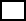 Małym przedsiębiorstwem – przedsiębiorstwo, które zatrudnia mniej niż 50 osób i którego roczny obrót lub roczna suma bilansowa nie przekracza 10 milionów EUR			Średnim przedsiębiorstwem – przedsiębiorstwa, które nie są mikroprzedsiębiorstwami ani małymi przedsiębiorstwami i które zatrudniają mniej niż 250 osób i których roczny obrót nie przekracza 50 milionów EUR lub roczna suma bilansowa nie przekracza 43 milionów EUR  Jednoosobową działalnością gospodarczą				Osobą fizyczna nieprowadzącą działalności gospodarczej		Inny rodzaj 								Uzyskałem/łam wszelkie informacje niezbędne do prawidłowego przygotowania i złożenie niniejszej oferty.Oferowane artykuły są dopuszczone do obrotu na terenie Polski zgodnie z ustawą o warunkach zdrowotnych żywności i żywienia oraz wykonawca  posiada wdrożony system HACCP.Zobowiązuję się do wykonania zamówienia w terminach określonych w SWZ 
i załącznikach oraz akceptuje warunki płatności określone przez Zamawiającego.Dostarczane produkty spełniają wymagania określone w SWZ i załącznikach, nie  są obciążone prawami osób trzecich.Uważam się związany niniejszą ofertą przez czas wskazany w SWZ, tj. 30 dni od dnia, 
w którym upływa termin składania ofert.Szczegółowy wykaz cen asortymentu wykazany jest w załączniku nr 2, stanowiący integralną część oferty.Ceny brutto są cenami sprzedaży (zawierają podatek VAT) i uwzględniają dowóz artykułów do magazynu Zamawiającego.Zobowiązuję się do dostawy pieczywa przez cały okres rozliczeniowy wg cen wykazanych w załączniku do oferty.Przewiduję/ nie przewiduję* powierzenie podwykonawcom realizacji zamówienia. W przypadku zatrudnienia podwykonawców odpowiadamy za ich pracę jak za swoją własną.Niniejsza oferta:         Nie zawierają informacji stanowiących tajemnicę naszej firmy w rozumieniu przepisów                                   o zwalczaniu nieuczciwej konkurencji         zawierają informacji stanowiące tajemnicę naszej firmy w rozumieniu przepisów o zwalczaniu nieuczciwej konkurencji, które złożono w oddzielnym pliku.  Spełnia warunki określone w art. 125 ust. 1 ustawy Prawo zamówień publicznych oraz nie podlega wykluczeniu z postępowania o udzielenie zamówienia na podstawie art. 108 i 109 ustawy Prawo zamówień publicznych.Załączone do oferty dokumenty opisują stan prawny i faktyczny, aktualny na dzień otwarcia ofert (odpowiedzialność karna na podst. art. 233, art. 297 §1 Kodeksu karnego).Wypełnił obowiązki informacyjne przewidziane w art. 13 lub art. 14 RODO wobec osób fizycznych, od których dane osobowe bezpośrednio lub pośrednio pozyskiwał w celu ubiegania się o udzielenie zamówienia publicznego w niniejszym postępowaniuOsoba odpowiedzialna za realizację umowy ze strony Wykonawcy:Imię i nazwisko:	………………………………………………………………………………………….………Tel.:		……………………………………………………………………….………………….…..…e-mail:		………………………………………………………………..………………………..….…..Numer konta ………………………………………………………………. na które dokonywana będzie płatność. Załącznikami do niniejszej oferty są:Załącznik   nr 2   –  Formularz cenowy. Załącznik nr 3 – Oświadczenie dotyczące przesłanek wykluczenia z postępowania oraz spełniania warunków udziału w postępowaniu.Pełnomocnictwo ( jeśli dotyczy ).Uwaga: Dokument należy wypełnić i podpisać kwalifikowanym podpisem elektronicznym lub podpisem zaufanym lub podpisem osobistym. Zamawiający zaleca zapisanie dokumentu w formacie PDF*Niepotrzebne skreślić